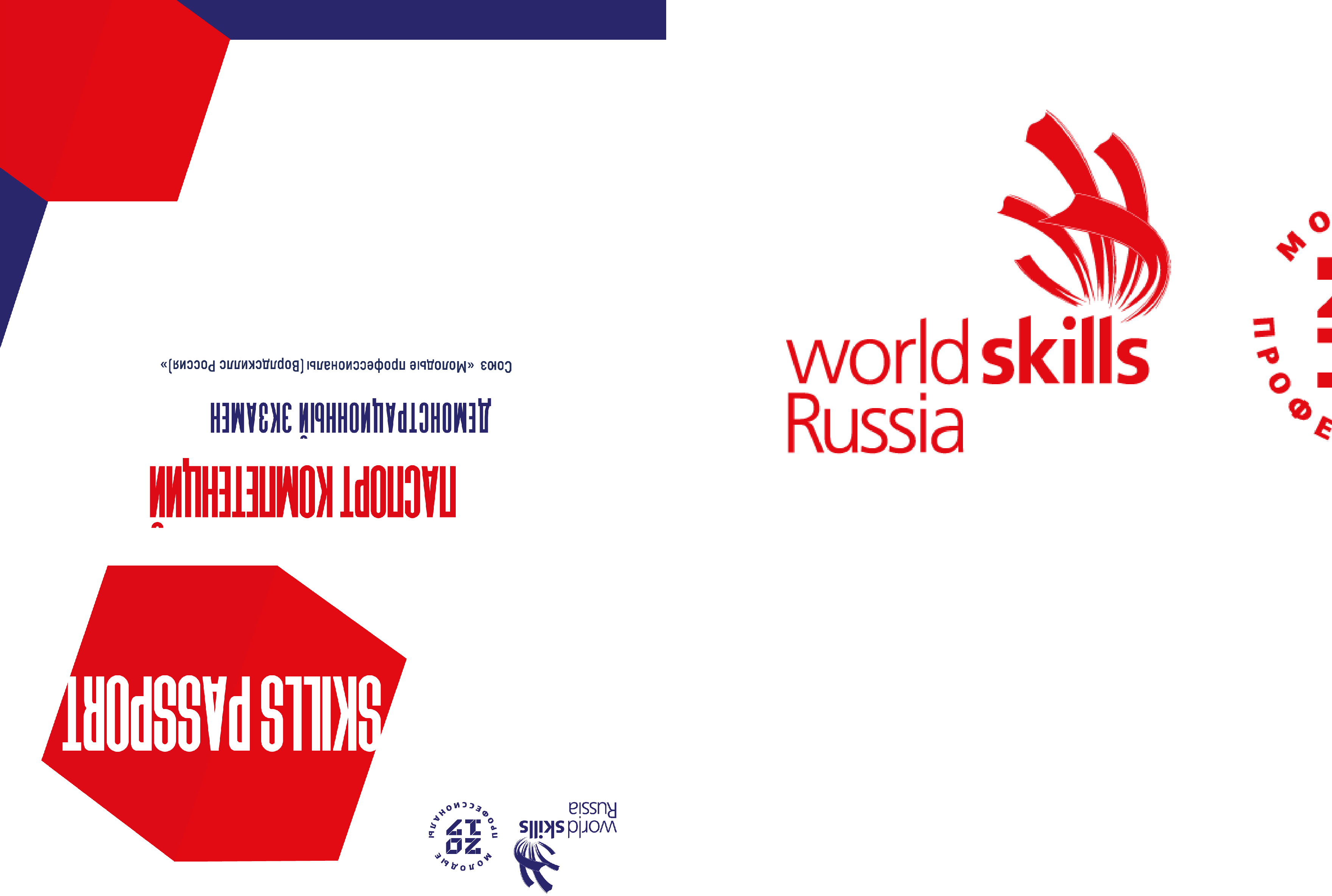 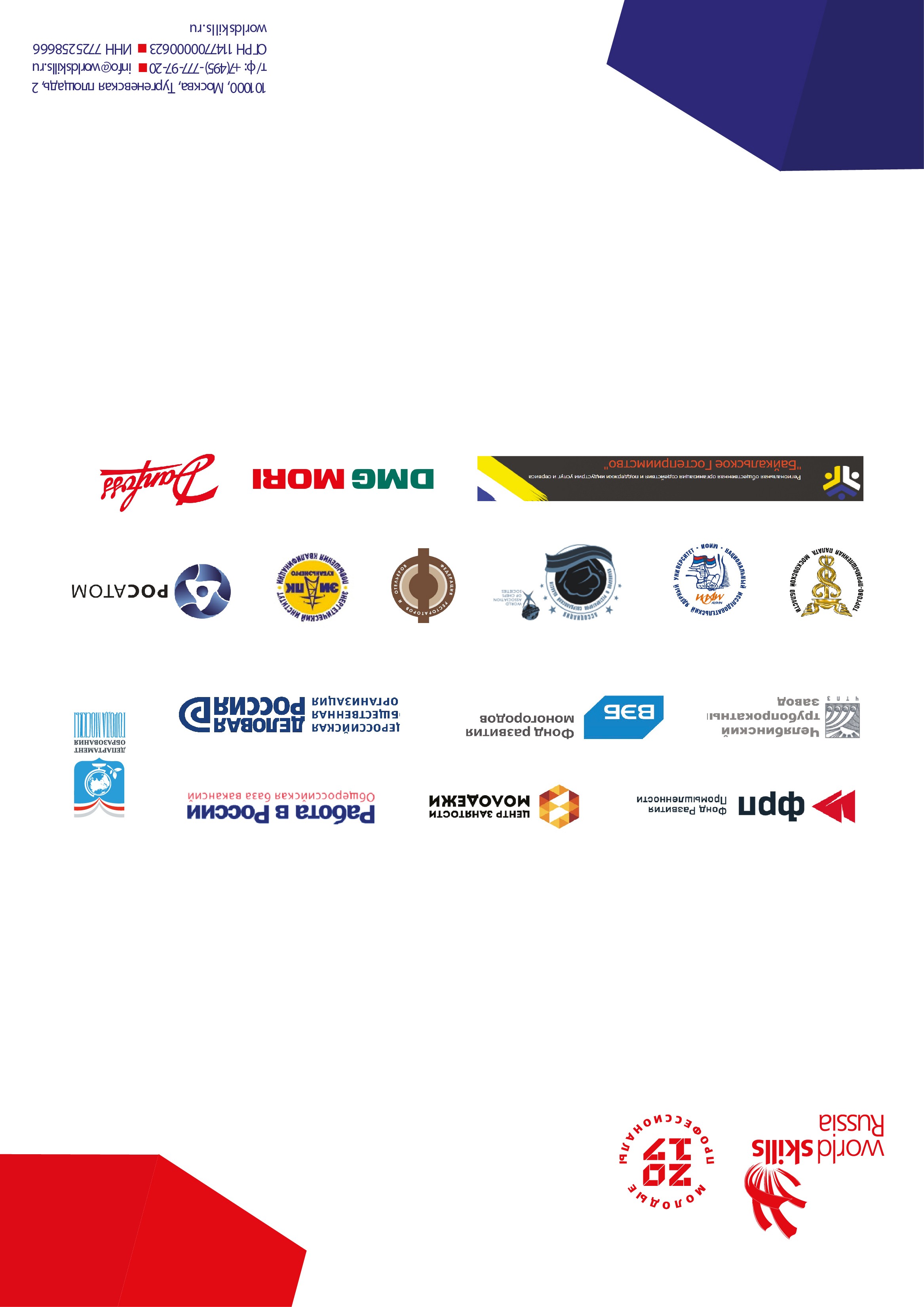 /*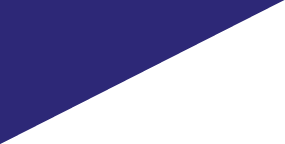 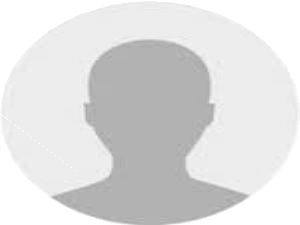 Голошубова Екатерина ДенисовнаРЕЗУЛЬТАТ ЭКЗАМЕНАID Документа	R4_000004756ДАТА РОЖДЕНИЯ	21.10.1997КОМПЕТЕНЦИЯ	R4 Дошкольное воспитаниеПРОФЕССИЯ/СПЕЦИАЛЬНОСТЬ	Дошкольное образованиеОБРАЗОВАТЕЛЬНАЯ ОРГАНИЗАЦИЯМЕСТО ПРОВЕДЕНИЯ ДЕМОНСТРАЦИОННОГО ЭКЗАМЕНА ПО СТАНДАРТАМ ВОРЛДСКИЛЛС РОССИЯ11.70	14.14	5.07Примечание.уровень выполнения заданиямаксимальный уровень заданияМодуль 1.Речевое развитие - 16.00 Модуль 2.Физическое развитие - 17.00Модуль 3.Дидактическая игра и игры с развивающими материалами - 12.00Результат демонстрационного экзамена по стандартам Ворлдскиллс Россия соответствует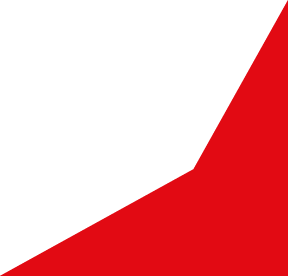 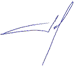 30.91 баллам из возможных 45 балловТехнический директор	 	БаллыЦЕНТР ПРОВЕДЕНИЯ ДЕМОНСТРАЦИОННОГО ЭКЗАМЕНАСоюза "Молодые профессионалы Ворлдскиллс Россия"А.Ю. Тымчиков